Nom: BohrNom complet:  Niels Henrik David BohrNationnalité: danemarkDécouverte: orbitalsPériode de temps: 7 octobre 1885 à Copenhague, Danemark – 18 novembre 1962 à Copenhague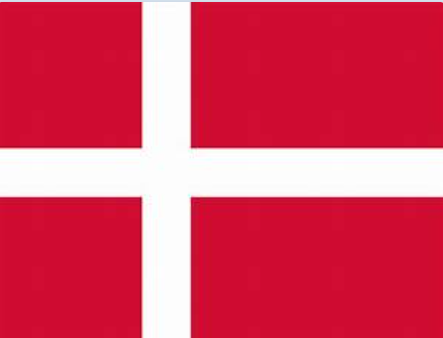 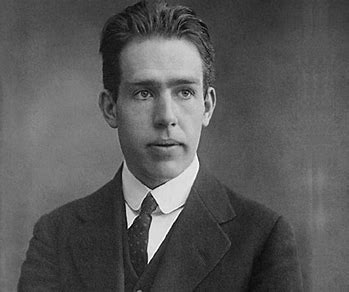 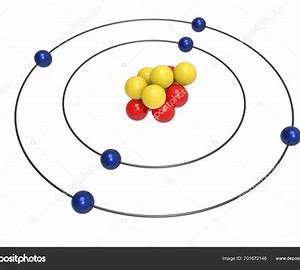 